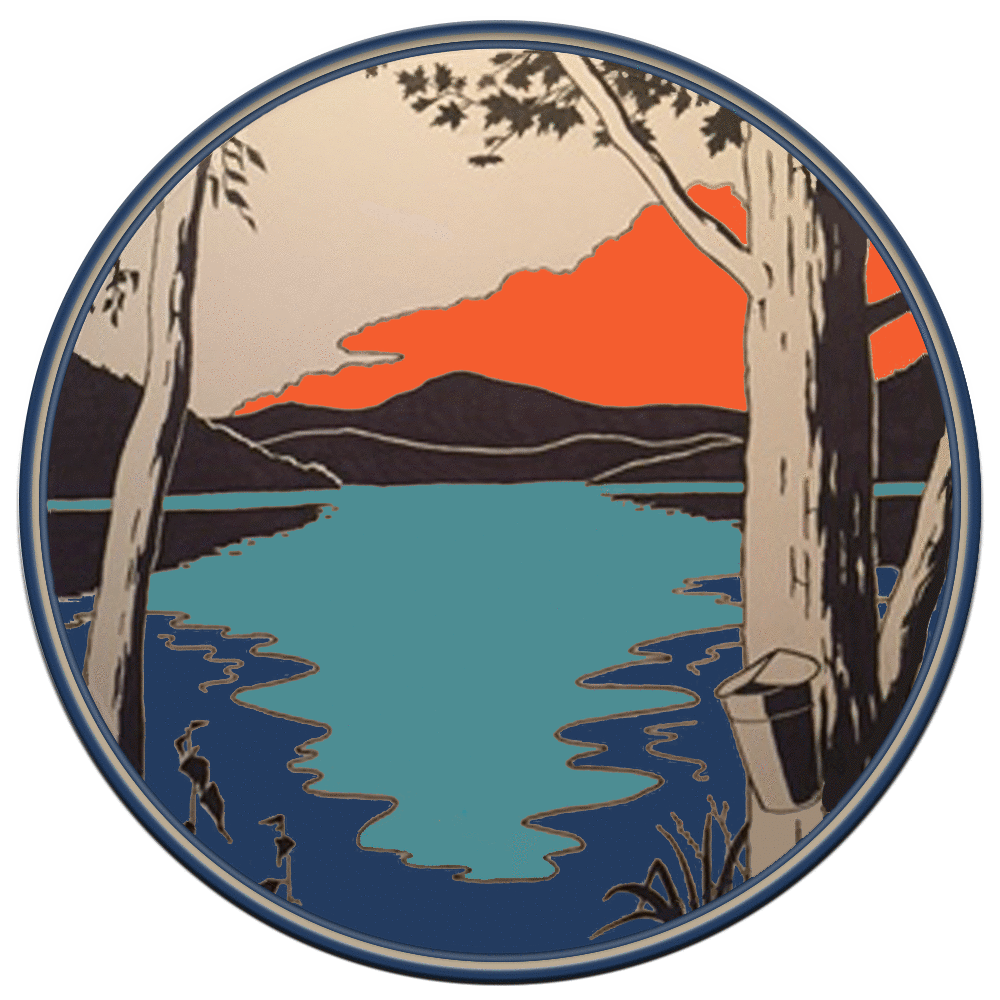 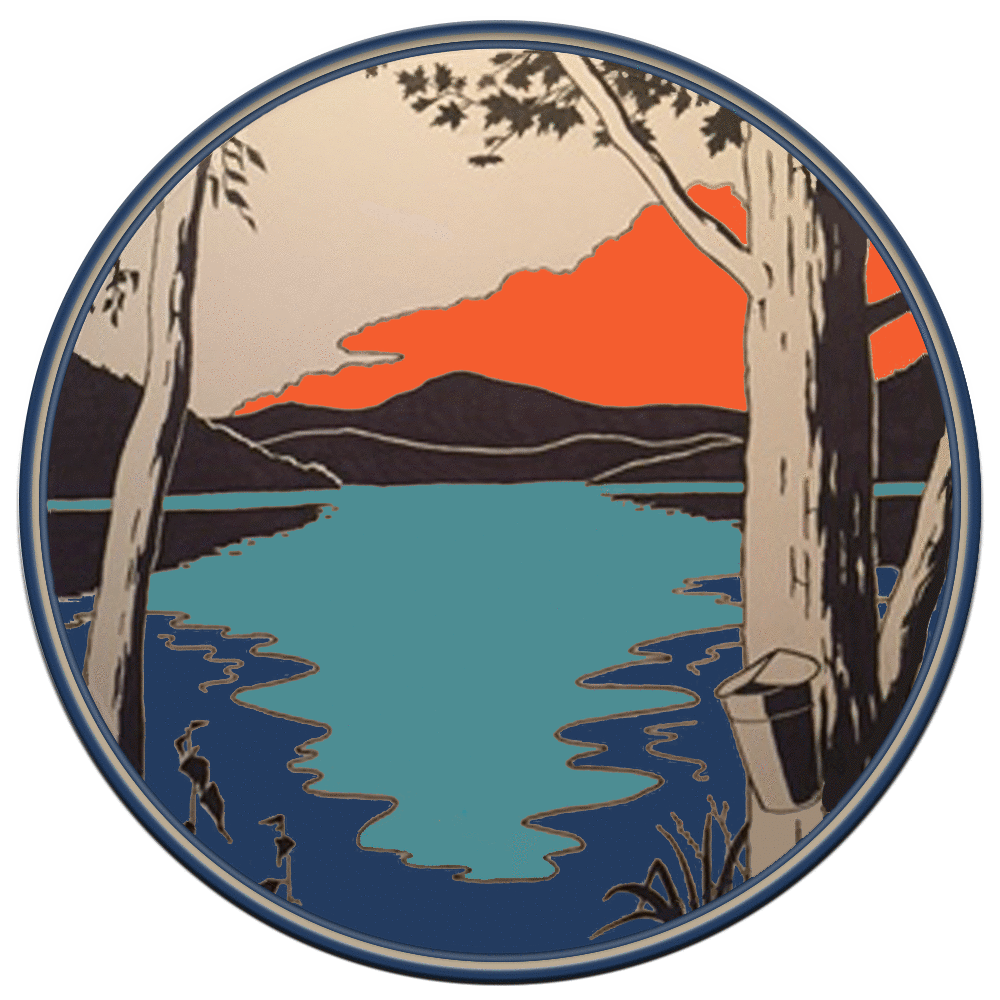                               Town of Whitingham                             Office of the Selectboard                                  NOTICE AND AGENDANOTICEA public hearing regarding the updated Town Plan will be held by the WHITINGHAM SELECTBOARD on WEDNESDAY, DECEMBER 5, 2018 AT 7:30 pm immediately followed by a regular Selectboard meetingin the Selectboard Office at the Whitingham Municipal Center, Jacksonville, VTAGENDACall to Order.  Open public hearing on the updated Town Plan, hear comments from visitorsClose hearing Open Selectboard meeting.  Additions or Changes to Agenda.Hearing of visitors (for concerns not on the agenda)/Michael LaRiviere of Aldrich RoadAdopt the updated Town PlanVOSHA updateSewer Department- review and sign loan documents, manhole updateTransfer Station, if anyEducation Funding Litigation, 8pm Executive Session with AttorneysApproval of Payables Warrant – December 6, 2018Approval of Payroll Warrant – December 6, 2018Approval of Minutes of November 7, 2018 Other business  / Office Administrator – as neededAppoint member to sign warrants if needed due to inclement weatherAdjournExecutive Session as Necessary           Adjournment per: WSB             December 3, 2018